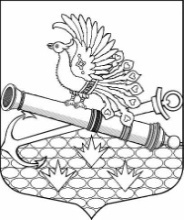 МУНИЦИПАЛЬНЫЙ СОВЕТ МУНИЦИПАЛЬНОГО ОБРАЗОВАНИЯМУНИЦИПАЛЬНЫЙ ОКРУГ ОБУХОВСКИЙ         ШЕСТОЙ СОЗЫВ192012, Санкт-Петербург, 2-й Рабфаковский пер., д. 2, тел. (факс) 368-49-45E-mail: info@moobuhovskiy.ruhttp://мообуховский.рф/РЕШЕНИЕ 11-2022/6 19  мая 2022 г.	                                                               Принято муниципальным советом                                               «О внесении изменений  в решение МС МО МО Обуховский № 547 от 05.03.2015 «Об утверждении Положения об оплате труда депутатов муниципального совета, членов выборного органа местного самоуправления, выборных должностных лиц местного самоуправления, председателя избирательной комиссии, осуществляющих свои полномочия на постоянной основе, муниципальных  служащих во внутригородском муниципальном образовании Санкт-Петербурга муниципальный округ Обуховский»В  соответствии  со  статьей  4  Закона Санкт-Петербурга от 20.07.2006 N 348-54 
"О Реестре муниципальных должностей в Санкт-Петербурге, Реестре должностей муниципальной службы в Санкт-Петербурге и предельных нормативах размеров оплаты труда депутатов муниципальных советов внутригородских муниципальных образований Санкт-Петербурга, членов выборных органов местного самоуправления в 
Санкт-Петербурге, выборных должностных лиц местного самоуправления в 
Санкт-Петербурге, председателей избирательных комиссий внутригородских муниципальных образований Санкт-Петербурга, осуществляющих свои полномочия на постоянной основе, муниципальных служащих в Санкт-Петербурге", Законом 
Санкт-Петербурга от 29.06.2021 N 335-70 "О внесении изменений в Закон 
Санкт-Петербурга "О Реестре муниципальных должностей в Санкт-Петербурге, Реестре должностей муниципальной службы в Санкт-Петербурге и предельных нормативах размеров оплаты труда депутатов муниципальных советов внутригородских муниципальных образований Санкт-Петербурга, членов выборных органов местного самоуправления в Санкт-Петербурге, выборных должностных лиц местного самоуправления в Санкт-Петербурге, председателей избирательных комиссий внутригородских муниципальных образований Санкт-Петербурга, осуществляющих свои полномочия на постоянной основе, муниципальных служащих в Санкт-Петербурге" (принят ЗС СПб 23.06.2021), муниципальный совет муниципального образования муниципальный округ Обуховский:РЕШИЛ:1. Внести следующие изменения решение МС МО МО Обуховский № 547 от 05.03.2015 «Об утверждении Положения об оплате труда депутатов муниципального совета, членов выборного органа местного самоуправления, выборных должностных лиц местного самоуправления, председателя избирательной комиссии, осуществляющих свои полномочия на постоянной основе, муниципальных  служащих во внутригородском муниципальном образовании Санкт-Петербурга муниципальный округ Обуховский»- абзац 3 статьи 2.5 «Положения об оплате труда депутатов муниципального совета, членов выборного органа местного самоуправления, выборных должностных лиц местного самоуправления, председателя избирательной комиссии, осуществляющих свои полномочия на постоянной основе, муниципальных  служащих во внутригородском муниципальном образовании Санкт-Петербурга муниципальный округ Обуховский» (далее - Положение) изложить в новой редакции: « - лицам, замещающим должности муниципальной службы – в размере 25 процентов должностного оклада»;- в абзаце первом статьи 2.6 Положения словосочетание «председателю избирательной комиссии» исключить;- абзац пятый статьи 2.6 Положения исключить.2. Опубликовать настоящее решение в официальном печатном издании 
МО МО Обуховский – газете «Обуховец».3. Контроль за исполнением настоящего решения возложить на главу  муниципального образования, исполняющего полномочия председателя муниципального совета 
Бакулина В.Ю.4. Настоящее решение вступает в силу с момента опубликования. Глава  муниципального образования,исполняющий полномочия председателя муниципального совета                                                                  В. Ю. Бакулин